СЭМД «Справка о постановке на учет по беременности»Краткая инструкцияФормирование СЭМД «Справка о постановке на учет по беременности» и его передача в РП ИЭМК.СЭМД "Справка о постановке на учет по беременности" формируется на основании оказанного пациентке приёма, в рамках которого выдается справка о постановке на учет по беременности, и только в случае, если:при оказании приёма заполнено поле "Заключение по справке о постановке на учёт по беременности";пациентка постановлена на учет по беременности.Чтобы сформировать СЭМД "Справка о постановке на учет по беременности", выполните следующие действия:выберите пункт главного меню "Рабочие места" → "Дневник". Откроется основное рабочее место врача;выберите в дневнике назначенный пациентке приём, в рамках которого выдается справка о постановке на учет по беременности, и нажмите на ссылку "Оказать". Откроется окно оказанного приёма;Услуги: B01.001.004 Прием (осмотр, консультация) врача-акушера-гинеколога беременной первичный; B01.001.005 Прием (осмотр, консультация) врача-акушера-гинеколога беременной повторный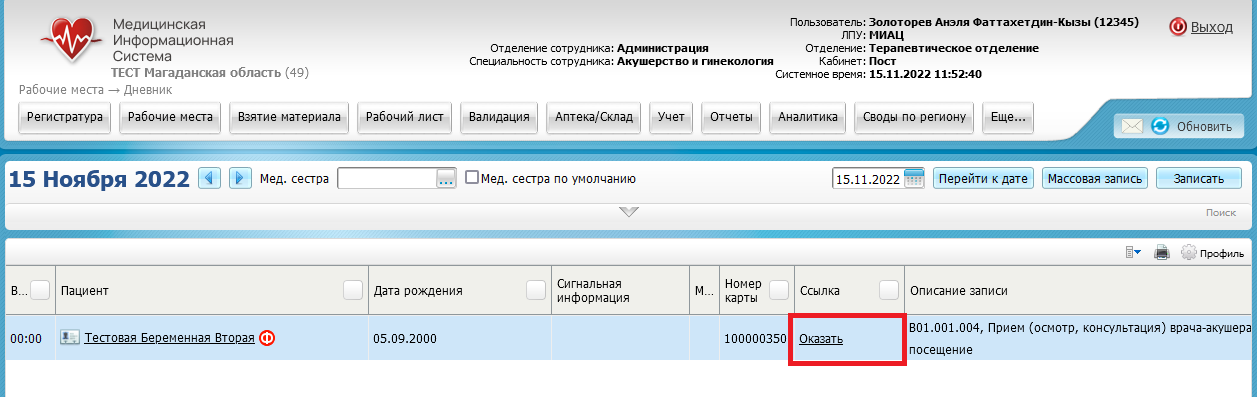 заполните все обязательные (выделенные цветом) поля в окне оказания приёма. Также заполните на вкладке «Справка о постановке на учет по беременности» следующие поля для формирования СЭМД:поля, данные из которых в обязательном порядке должны быть включены в СЭМД:"Заключение по справке о постановке на учет по беременности" – укажите значение "Поставлена на учёт по беременности". Данное поле является обязательным для формирования СЭМД. поля, данные из которых могут быть включены в СЭМД:"Номер справки о постановке на учет по беременности" – укажите номер выдаваемой справки о постановке на учет по беременности. Данное поле не является обязательным для формирования СЭМД и может быть не заполнено. "Заключение" – комментарий врача, выдавшего заключение. Данное поле не является обязательным для формирования СЭМД и может быть не заполнено. нажмите на кнопку "Применить" для сохранения внесенных в приём данных;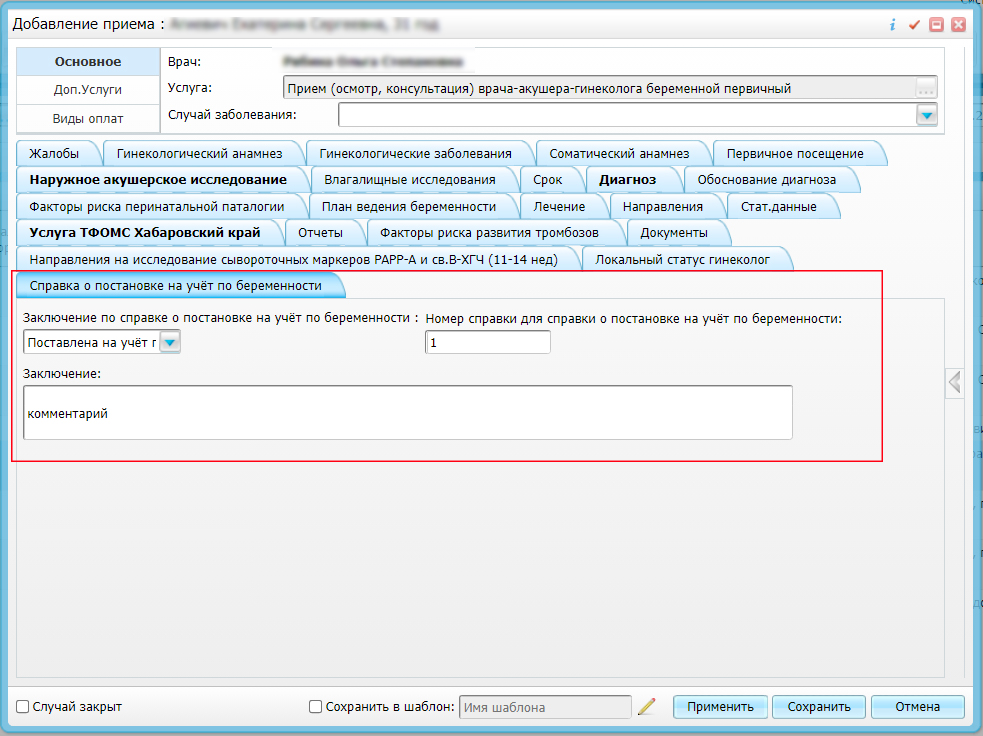 перейдите на вкладку "Документы" и нажмите на кнопку "Сформировать и подписать документы (СЭМД)". 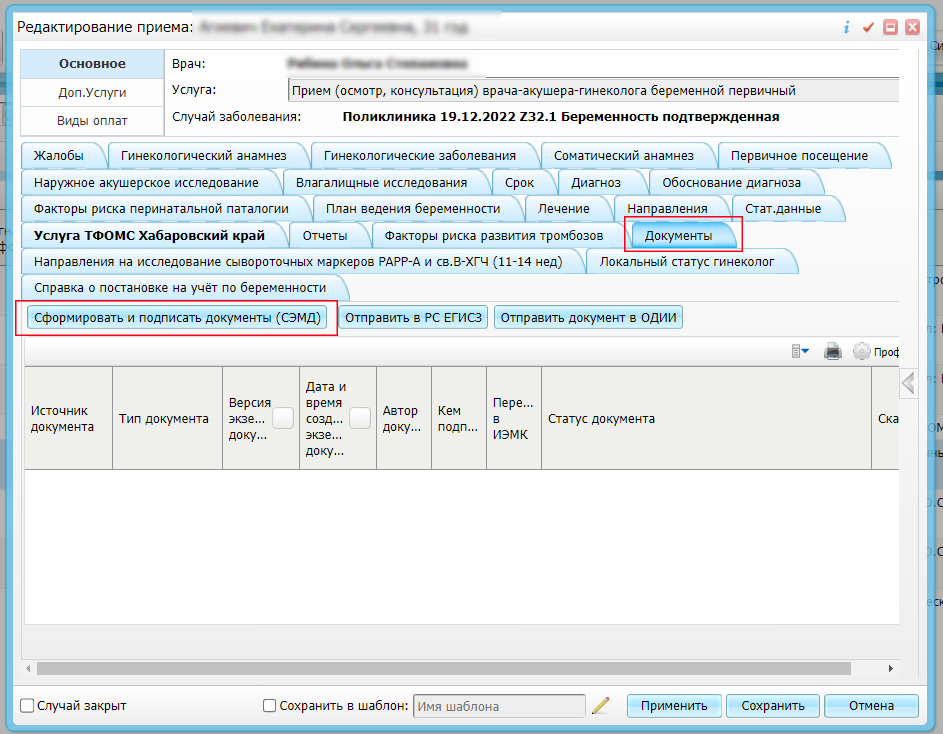 укажите сертификат ЭП автора документа, выбрав его в выпадающем списке "Выберите сертификат";укажите других участников подписания документа:ЭП МО – указывается сотрудник МО, ответственный за подписание документов ЭП МО. Поле для указания участника подписания "ЭП МО" не отображается, если в Системе настроено автоматическое подписание документов ЭП МО;Примечание – Если у подписывающего сотрудника в атрибутах сертификата ЭП присутствует ОГРН МО, то происходит одновременное подписание документа ролью "ЭП МО" тем же сертификатом ЭП.нажмите на кнопку "Подписать". Произойдет формирование СЭМД "Справка о постановке на учет по беременности" и сформированный документ отобразится на вкладке "Документы".Примечание – Прежде чем отправить сформированный СЭМД "Справка о постановке на учет по беременности" в РП ИЭМК, необходимо дождаться его подписания другими участниками.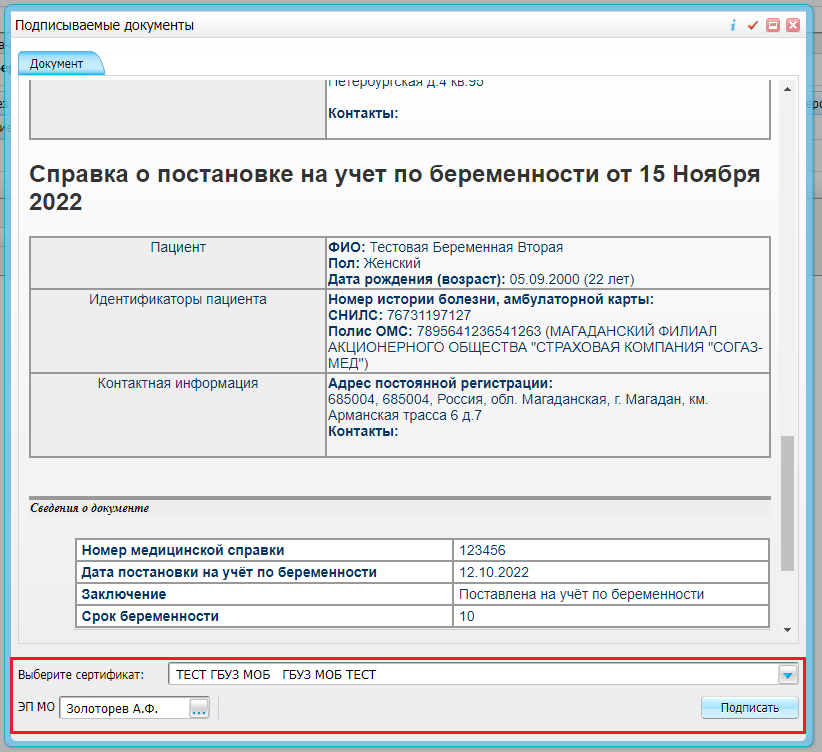 Передача СЭМД в РП ИЭМКПосле того как документ "Справка о постановке на учет по беременности" будет подписан всеми участниками подписания, его можно отправить на регистрацию в РП ИЭМК.Чтобы отправить СЭМД "Справка о постановке на учет по беременности" на регистрацию в РП ИЭМК автором документа, выполните следующие действия:выберите пункт главного меню "Рабочие места" → "Дневник". Откроется основное рабочее место врача;выберите в дневнике оказанный пациентке приём, в рамках которого выдана справка о постановке на учет по беременности, и нажмите на ссылку "Редактировать". Откроется окно оказанного приёма;перейдите на вкладку "Документы" и выберите сформированный и подписанный всеми участниками документ "Справка о постановке на учет по беременности";воспользуйтесь пунктом контекстного меню "Отправить в РС ЕГИСЗ".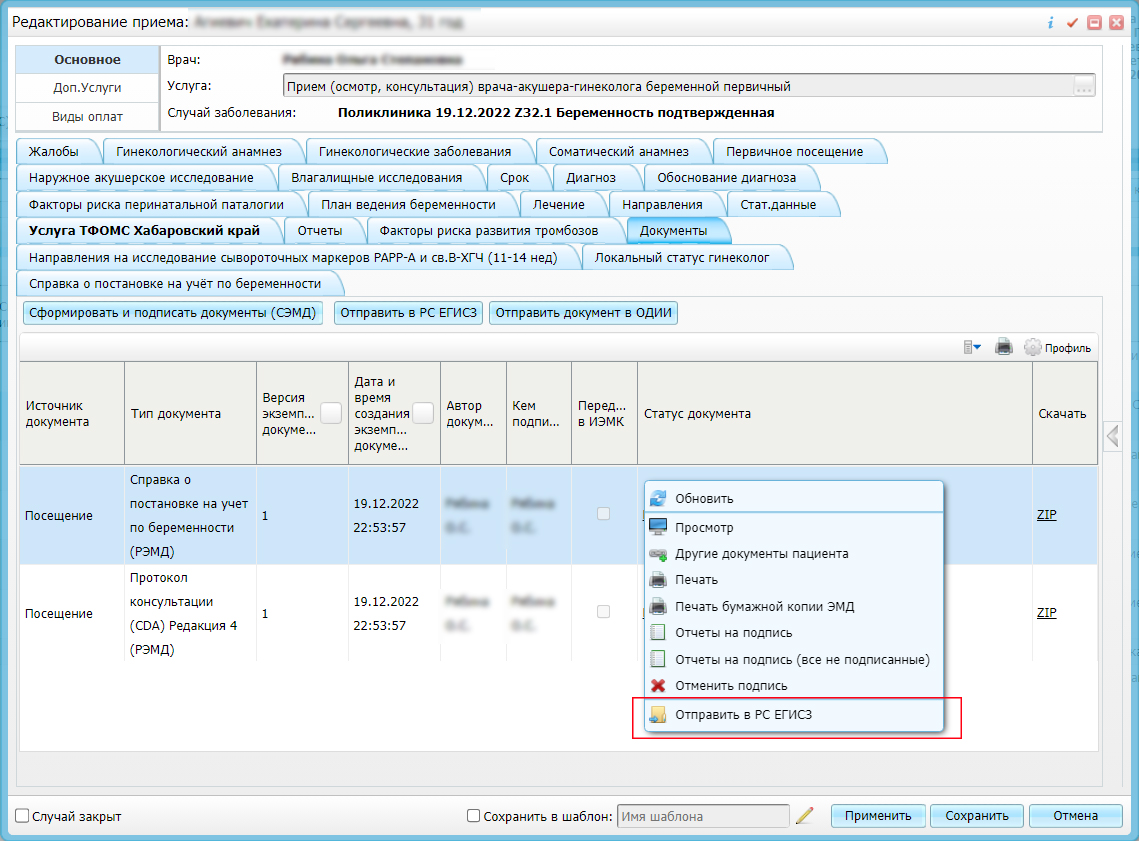 если все проверки пройдены, то отображается сообщение об успешной отправке документа в РЭМД.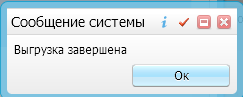 